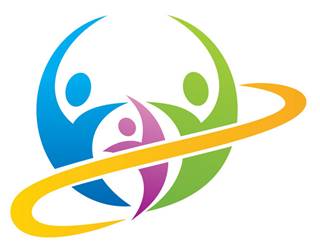 	  						Club des Jeunes Aînés 
						  des Villages associés de Berstett Présentation 2022-2023Le Club des (jeunes) Aînés des Villages associés de Berstett organise, un soir par mois (20h-22h30), hors congés scolaires et jours fériés, une soirée conviviale sur des thèmes aussi variés que « légumes lacto-fermentés », « relaxation », « cuisine du monde », « jardinage », etc. Ces soirées sont ouvertes en priorité aux habitants des villages associés de Berstett et se déroulent, sauf exception, au foyer de Rumersheim, situé 19 rue du village. Chacun est invité à proposer des sujets ou des intervenants qu’il lui tient à cœur de faire connaître. Moyennant le paiement d’une cotisation annuelle de 10 euros, la participation à ces soirées est gratuite, sauf s’il est fait appel à des intervenants extérieurs ou si le thème proposé nécessite l’achat de fournitures.Le programme de septembre à décembre 2022 est le suivant : - 14 septembre 2022: 	quizz musical avec Linette Taesch- 12 octobre 2022: 	flânerie lexicale en alsacien autour de Gustave
				Stoskopf avec Danielle Crévenat-Werner- 9 novembre 2022: 	dégustation de vins avec Jean Taesch- 14 décembre 2022: 	bricolage de Noël, vin chaud/bredle avec Eliane
 				Dossmann.En 2023, ces soirées se tiendront les lundis (et non plus les mercredis) aux dates suivantes : 9 janvier, 13 février, 13 mars, 17 avril, 15 mai et 12 juin. Détail des thèmes à suivre.Pour plus d’informations, contacter :- Linette Taesch (06 82 44 13 49 ou linette.taesch@orange.fr) ou- Eliane Dossmann (06 25 75 36 80 ou eliane.dossmann@sfr.fr)